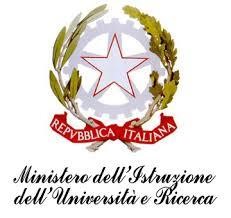 ISTITUTO COMPRENSIVO “J. SANNAZARO”OLIVETO CITRA (SA)Via F. Cavallotti, 15 - Tel. 0828/793037cf. 82005110653 - C.M. SAIC81300De-mail: saic81300d@istruzione.it sito internet: www.olivetocitraic.gov.itPEC: SAIC81300D@PEC.ISTRUZIONE.IT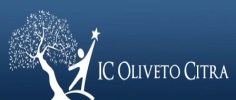 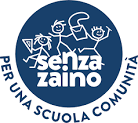 Prot.n.                                                                                                     Oliveto Citra, 08/04/2023AI DOCENTI AGLI ALUNNI ALLE FAMIGLIE ATTIOGGETTO: Visita all’IC Sannazaro da parte di Scuole interessate al modello Senza ZainoSi fa presente che in data 13 aprile 2023 docenti e Dirigente Scolastico, dott.ssa Angela Di Donato, dell’IC Giacinto Romano di Eboli, saranno accolti nella nostra scuola per una visita agli ambienti di apprendimento, secondo il seguente programma di massima: Ore 9:00 accoglienza presso la Fabbrica degli Strumenti e visita ambienti didattici_sede Primaria Capoluogo – via Australia, 2Ore 10:00  visita Scuola Infanzia Capoluogo  via Sandro PertiniOre 11:00 visita SSPG e Sensory Room via Felice  Cavallotti,15Ore 12:00 visita Plesso Dogana  (Primaria e Infanzia)  in località Dogana Dal momento che i visitatori, una ventina circa,  appartengono ai tre ordini di scuola, dopo l’accoglienza nella Fabbrica degli Strumenti, potranno intrattenersi per sperimentare l’uso di strumenti tattili e digitali e successivamente seguire un itinerario di interesse per il proprio ordine di scuola, per osservare l’organizzazione degli spazi, dei materiali e gli alunni in attività. Sicura della consueta collaborazione, auguro buon lavoro.    Il Dirigente ScolasticoDott.ssa Maria PappalardoFirma autografa omessa ai sensi dell’art. 3 del D. Lgs. n. 39/1993